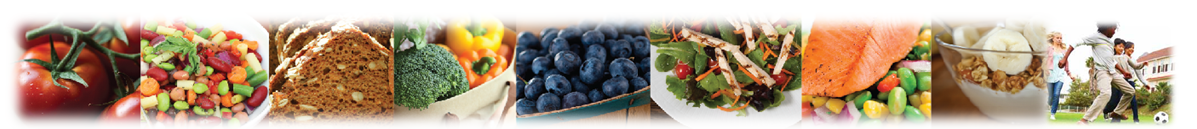 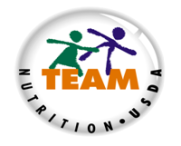 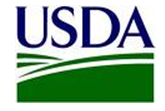 Application ProcessADP – must come from any month prior to the date the submitted menus are servedSimplified Application Process (more than one school applying in the School District)Only one set of menu worksheets are required if the menu is the sameComplete a school directory list – electronic copy availableCover sheets for each school are not requiredK-12 Schools  A K-12 school defined as a single entity by the state, ALL grades must meet the criteria *Both Elementary AND Secondary Nutrition Education and Physical Education/Activity worksheets are requiredSeparate entities located in the same building can apply and receive award moneyMenu - 4 consecutive weeksIf a school has Spring Break/Winter Break in the middle of the 4 consecutive weeks, the menu is still considered consecutive – a total of 4 weeks is requiredDry Bean/PeasThere is no minimum amount of beans required in burritos and mixed dishes with beans – as long as there are “some” beans, the dish meets the dry bean/pea criteriaDry beans/peas that are served as a side dish i.e. baked beans must be at least a ¼ cup servingDark Green and Orange VegetablesDark green and orange vegetables included in desserts must have at least ¼ cup serving of the vegetable in each serving – the recipe must be providedWhole GrainsRecipes must show the whole grain as the heaviest ingredient by weight to be categorized as a Group A whole grain  Calculate the weight of water (8 lbs/gallon) when determining whole grains *Show the nonfat dry milk as reconstituted in the recipe and list that separate from the water, if applicableEach week the majority of the whole grains must come from Group A whole grains Bronze/Silver – at least 2 Group A whole grains are required Gold/Gold of Distinction – at least 3 Group A whole grains are requiredProducts listing a “flour blend” with whole wheat listed as the first component on the ingredients statement is categorized as Group A whole grain   Nutrition EducationThere is no minimum amount of time established for the nutrition education Must be provided through multiple channels and recorded on the Nutrition Education worksheet including specific examples of nutrition education in the classroom, cafeteria, and information provided to home/parentsCompetitive FoodsAllowed Beverages – only water, low-fat/skim milk, and 100% Juice (6 oz for elementary, 8 oz for secondary) Use the Competitive Foods Online Calculator for packaged food itemsUse the Sugar By Weight Resource for scratch recipe itemsDocumentationProduction Records – ensure they are legible and complete Verify portion sizes, actual number of students served, leftovers and specific menu item served i.e bananas vs “fresh fruit” are recordedTeam Nutrition Enrollment FormsEach school applying must be enrolledOnline form now available: http://teamnutrition.usda.gov/team.htmlAward MoneyAward monies for each awarded school are deposited into the non-profit School Food Service account Schools may use the money for allowable expenses under that account